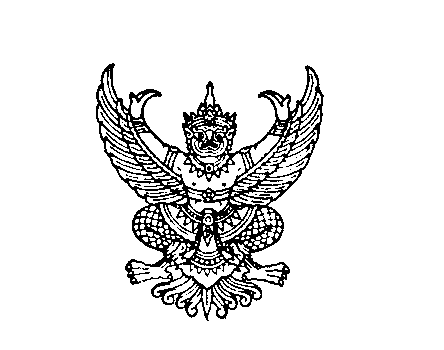 ที่ มท ๐๘๐๘.๒/ว 						         กระทรวงมหาดไทย	ถนนอัษฎางค์ กรุงเทพ 10200                                                                          มิถุนายน 2564         เรื่อง	ซักซ้อมแนวทางการใช้จ่ายงบประมาณในการบริหารจัดการฉีดวัคซีนป้องกันโรคติดเชื้อไวรัสโคโรนา 2019 (โควิด - 19)เรียน  ผู้ว่าราชการจังหวัด ทุกจังหวัดอ้างถึง  หนังสือกระทรวงมหาดไทย ด่วนที่สุด ที่ มท 0808.2/ว 1608 ลงวันที่ 17 มีนาคม 2563		ด้วยปัจจุบันโรคติดเชื้อไวรัสโคโรนา 2019 (โควิด - 19) ได้มีการแพร่ระบาดในพื้นที่หลายจังหวัด ส่งผลให้มีจำนวนผู้ติดเชื้อไวรัสโคโรนา 2019 (โควิด - 19) เป็นจำนวนมาก องค์กรปกครองส่วนท้องถิ่น
ที่มีความพร้อมหลายแห่งได้รับมอบหมายจากผู้ว่าราชการจังหวัดให้รับผิดชอบในการจัดเตรียมสถานที่เพื่อให้หน่วยงานที่เกี่ยวข้องดำเนินการฉีดวัคซีนให้กับประชาชน และได้สอบถามเกี่ยวกับแนวทางการใช้จ่ายงบประมาณเพื่อดำเนินการในเรื่องดังกล่าว		กระทรวงมหาดไทยพิจารณาแล้วเห็นว่า พระราชบัญญัติองค์การบริหารส่วนจังหวัด พ.ศ. 2540 มาตรา 45 (8) ประกอบกฎกระทรวง (พ.ศ. 2541) ออกตามความในพระราชบัญญัติองค์การบริหารส่วนจังหวัด พ.ศ. 2540 (14) พระราชบัญญัติเทศบาล พ.ศ. 2496 และที่แก้ไขเพิ่มเติม มาตรา 50 (4) มาตรา 53 (1) มาตรา 56 (1) พระราชบัญญัติสภาตำบลและองค์การบริหารส่วนตำบล พ.ศ. 2537 และที่แก้ไขเพิ่มเติม มาตรา 67 (3) และพระราชบัญญัติกำหนดแผนและขั้นตอนการกระจายอำนาจให้แก่องค์กรปกครองส่วนท้องถิ่น พ.ศ. 2542 มาตรา 16 (19) มาตรา 17 (19) บัญญัติให้ องค์กรปกครองส่วนท้องถิ่นมีอำนาจหน้าที่ในการป้องกัน ควบคุมและระงับโรค ดังนั้น เพื่อให้องค์กรปกครองส่วนท้องถิ่นดำเนินการตามอำนาจหน้าที่และเบิกจ่ายงบประมาณได้อย่างถูกต้อง จึงซักซ้อมแนวทางการใช้จ่ายงบประมาณในการดำเนินการบริหารจัดการฉีดวัคซีนป้องกันโรคติดเชื้อไวรัสโคโรนา 2019 (โควิด - 19) ให้กับประชาชน กรณีองค์กรปกครองส่วนท้องถิ่นได้รับมอบหมายจากผู้ว่าราชการจังหวัด ดังนี้ค่าใช้จ่ายในการจัดสถานที่เพื่อฉีดวัคซีนให้กับประชาชน 	ตามระเบียบกระทรวงมหาดไทยว่าด้วยการเบิกค่าใช้จ่ายในการบริหารงานขององค์กรปกครองส่วนท้องถิ่น พ.ศ. 2562 ข้อ 11 กำหนดค่าใช้จ่ายที่เป็นค่าใช้สอย (13) ค่าใช้จ่ายในการใช้สถานที่อื่นชั่วคราวขององค์กรปกครองส่วนท้องถิ่น และ (14) ค่าใช้จ่ายในการประดับ ตกแต่งอาคารสถานที่ขององค์กรปกครองส่วนท้องถิ่น ดังนั้น องค์กรปกครองส่วนท้องถิ่นจึงสามารถจัดสถานที่ให้หน่วยงานที่เกี่ยวข้อง
เพื่อดำเนินการฉีดวัคซีนให้แก่ประชาชนในพื้นที่ โดยเบิกค่าใช้จ่ายตามระเบียบดังกล่าวได้	2. ค่าใช้จ่ายสำหรับเจ้าหน้าที่ที่ปฏิบัติงาน วัสดุ อุปกรณ์ และการจัดรถรับส่งประชาชน
ไปฉีดวัคซีนในสถานที่ที่ทางราชการกำหนด/2.1 ตาม...- 2 -	2.1 ตามระเบียบกระทรวงมหาดไทยว่าด้วยค่าใช้จ่ายในการเดินทางไปราชการ
ของเจ้าหน้าที่ท้องถิ่น พ.ศ. 2555 และที่แก้ไขเพิ่มเติม ข้อ 4 กำหนดบทนิยาม “เจ้าหน้าที่ท้องถิ่น” หมายความรวมถึงผู้ที่องค์กรปกครองส่วนท้องถิ่นสั่งให้ไปปฏิบัติราชการให้องค์กรปกครองส่วนท้องถิ่น และได้กำหนดให้เบิกค่าใช้จ่ายในการเดินทางไปราชการจากองค์กรปกครองส่วนท้องถิ่น ดังนั้น หากองค์กรปกครองส่วนท้องถิ่นมีคำสั่งแต่งตั้งเจ้าหน้าที่ขององค์กรปกครองส่วนท้องถิ่นหรือบุคคลภายนอกปฏิบัติหน้าที่ในการฉีดวัคซีน
ให้กับประชาชน ก็สามารถเบิกค่าใช้จ่ายในการเดินทางไปราชการ ได้แก่ เบี้ยเลี้ยงเดินทาง ค่าเช่าที่พัก 
ค่าพาหนะ และค่าใช้จ่ายอื่นที่จำเป็นต้องจ่ายเนื่องในการเดินทางไปราชการ ให้กับเจ้าหน้าที่ดังกล่าวได้ ทั้งนี้ กรณีเบิกค่าอาหารแล้วไม่ให้เบิกค่าเบี้ยเลี้ยง และการเบิกค่าใช้จ่ายดังกล่าวต้องไม่ซ้ำซ้อนกับหน่วยงานอื่น 	2.2 ตามระเบียบกระทรวงมหาดไทยว่าด้วยวิธีการงบประมาณขององค์กรปกครอง
ส่วนท้องถิ่น พ.ศ. ๒563 ข้อ 19 กำหนดให้ องค์กรปกครองส่วนท้องถิ่นมีเงินสำรองจ่ายในงบกลางเพื่อกรณีฉุกเฉินที่มีเหตุสาธารณภัยเกิดขึ้น หรือกรณีการป้องกันและยับยั้งก่อนเกิดสาธารณภัย หรือคาดว่าจะเกิด
สาธารณภัย หรือกรณีฉุกเฉินเพื่อบรรเทาปัญหาความเดือดร้อนของประชาชนเป็นส่วนรวมได้ ระเบียบกระทรวงมหาดไทยว่าด้วยการเบิกค่าใช้จ่ายเกี่ยวกับการปฏิบัติราชการขององค์กรปกครองส่วนท้องถิ่น พ.ศ. 2542 ข้อ 6 กำหนดให้ ค่าใช้จ่ายเกี่ยวกับการปฏิบัติราชการในเรื่องใดที่กระทรวงมหาดไทยยังไม่ได้กำหนดไว้ให้ใช้ระเบียบ ข้อบังคับ คำสั่ง หรือหนังสือสั่งการของกระทรวงการคลังในเรื่องนั้นไปก่อนโดยอนุโลม ประกอบกับระเบียบกระทรวงการคลังว่าด้วยเงินทดรองราชการเพื่อช่วยเหลือผู้ประสบภัยพิบัติกรณีฉุกเฉิน พ.ศ. 2562 ข้อ ๑๘ กำหนดว่า เมื่อเป็นที่คาดหมายว่าจะเกิดภัยพิบัติกรณีฉุกเฉินขึ้นในเวลาอันใกล้และจำเป็นต้องรีบดำเนินการโดยฉับพลัน ส่วนราชการอาจใช้จ่ายเงินทดรองราชการในเชิงป้องกันหรือยับยั้งภัยพิบัติกรณีฉุกเฉินนั้นได้ (๒) ในกรณีจังหวัดอื่น ให้เป็นอำนาจหน้าที่ของสำนักงานป้องกันและบรรเทาสาธารณภัยจังหวัด
โดยผู้ว่าราชการจังหวัดเป็นผู้มีอำนาจอนุมัติจ่ายเงิน ทั้งนี้ ให้เป็นไปตามหลักเกณฑ์ วิธีการ และเงื่อนไข
ที่กรมป้องกันและบรรเทาสาธารณภัยกำหนดโดยความเห็นชอบของกระทรวงการคลัง และประกาศกรมป้องกันและบรรเทาสาธารณภัย เรื่อง หลักเกณฑ์ วิธีการ และเงื่อนไขการใช้จ่ายเงินทดรองราชการในเชิงป้องกันหรือยับยั้งภัยพิบัติกรณีฉุกเฉิน ลงวันที่ 11 กุมภาพันธ์ 2563 ข้อ 5 กำหนดให้เบิกจ่ายเงินทดรองราชการซึ่งใช้
ในการดำเนินการในเชิงป้องกันหรือยับยั้งภัยพิบัติกรณีฉุกเฉิน (1) ค่าแรงงาน ค่าจ้างเหมา (2) ค่าวัสดุ อุปกรณ์ 
ที่ใช้ในการดำเนินการป้องกันหรือยับยั้งภัยพิบัติ (4) ค่าจัดหาพลังงานเชื้อเพลิงและน้ำมันหล่อลื่นสำหรับเครื่องมือ เครื่องจักรกล และยานพาหนะที่นำมาใช้ในการปฏิบัติงานตามความจำเป็น และ (7) ค่าอาหารจัดเลี้ยงเจ้าหน้าที่ของทางราชการและผู้มาให้ความช่วยเหลือให้เบิกจ่ายได้ วันละไม่เกิน 3 มื้อ มื้อละไม่เกิน 50 บาทต่อคน 
ทั้งนี้ เจ้าหน้าที่ของทางราชการและผู้มาให้ความช่วยเหลือต้องไม่ได้รับเงินอื่นใดจากทางราชการอีก ดังนั้น องค์กรปกครองส่วนท้องถิ่นจึงสามารถใช้จ่ายงบประมาณจากงบกลาง ประเภทเงินสำรองจ่าย เพื่อป้องกัน
และยับยั้งก่อนเกิดสาธารณภัย หรือคาดว่าจะเกิดสาธารณภัย โดยจัดหาวัสดุ อุปกรณ์ จัดรถรับส่งประชาชน
ไปฉีดวัคซีนในสถานที่ที่ทางราชการกำหนด และจัดเลี้ยงอาหารเจ้าหน้าที่ที่ปฏิบัติงานในการฉีดวัคซีนได้ 
ส่วนการจัดรถรับส่งประชาชนให้ใช้รถยนต์ส่วนกลาง หากไม่มีรถยนต์ส่วนกลางหรือมีแต่ไม่เพียงพอ
ให้จ้างเหมาบริการรถรับส่งได้ /2.3 การ...- 3 -	2.3 การดำเนินการตามข้อ 2.2 หากองค์กรปกครองส่วนท้องถิ่นมีเงินสำรองจ่ายไม่เพียงพอ ก็สามารถโอนงบประมาณรายการที่เหลือจ่ายหรือไม่มีความจำเป็นต้องจ่ายไปเพิ่มได้ หรือกรณีงบประมาณ
ในการดำเนินการมีไม่เพียงพอก็อาจพิจารณาใช้จ่ายจากเงินสะสม โดยถือปฏิบัติตามหนังสือกระทรวงมหาดไทย ด่วนที่สุด ที่ มท 0808.2/ว 1608 ลงวันที่ 17 มีนาคม 2563 หรืออาจขอทำความตกลงกับผู้ว่าราชการจังหวัดเพื่อนำเงินทุนสำรองเงินสะสมมาใช้ได้ 		จึงเรียนมาเพื่อทราบ และแจ้งให้นายอำเภอ ทุกอำเภอทราบ พร้อมทั้งแจ้งให้องค์กรปกครองส่วนท้องถิ่นในเขตจังหวัดทราบและถือปฏิบัติต่อไป                        ขอแสดงความนับถือ